COLLEGE ENTRANCE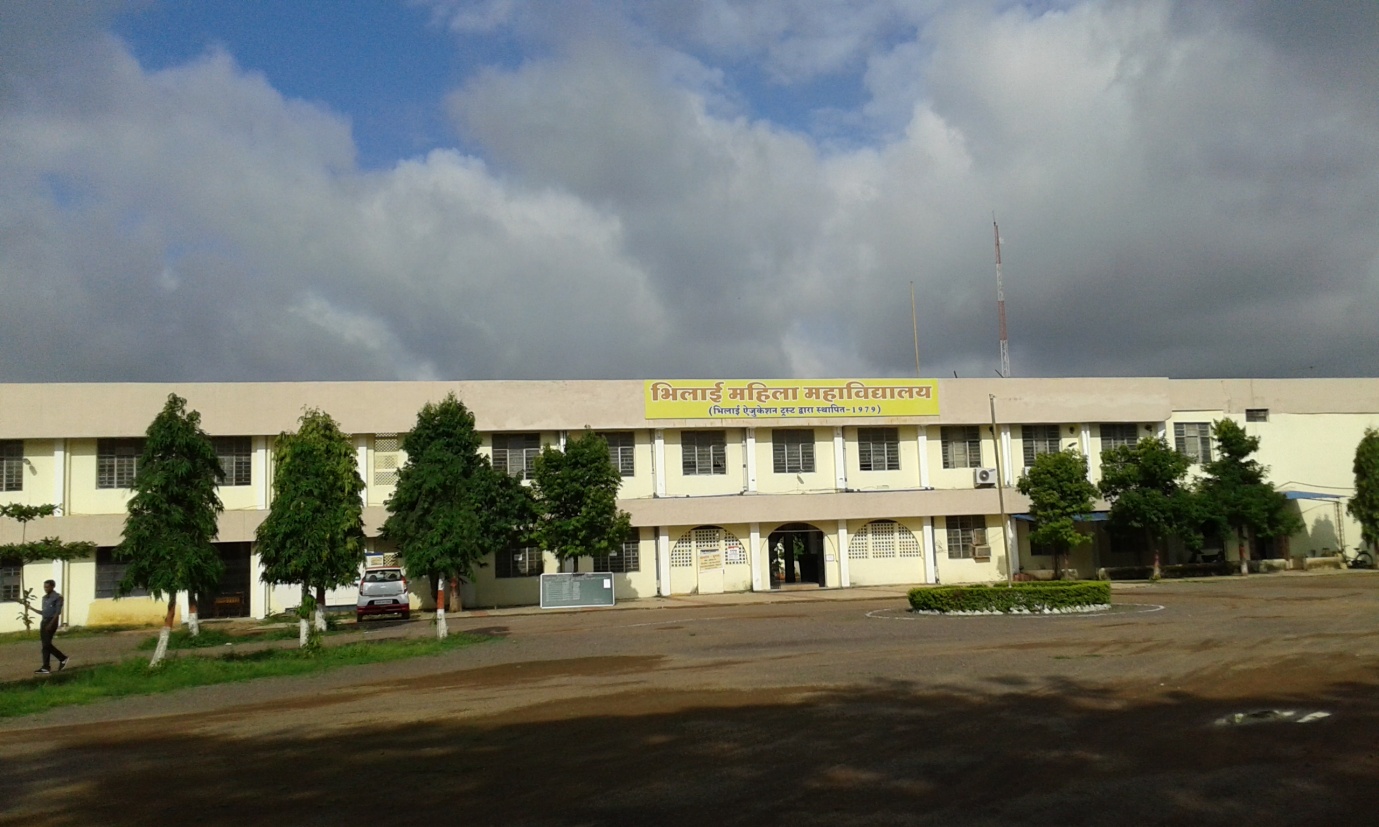 BMM  HOSTEL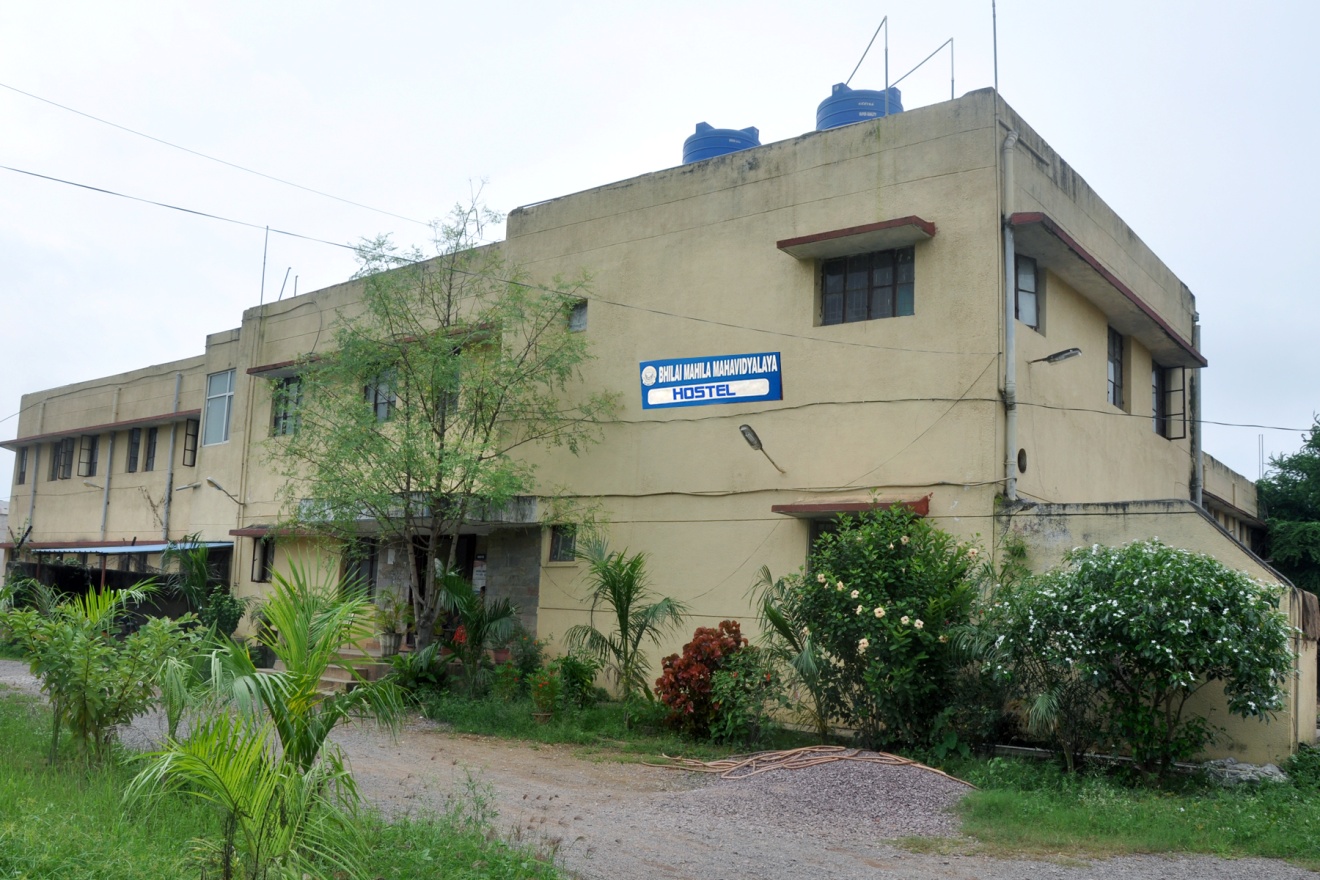 MAIN GATE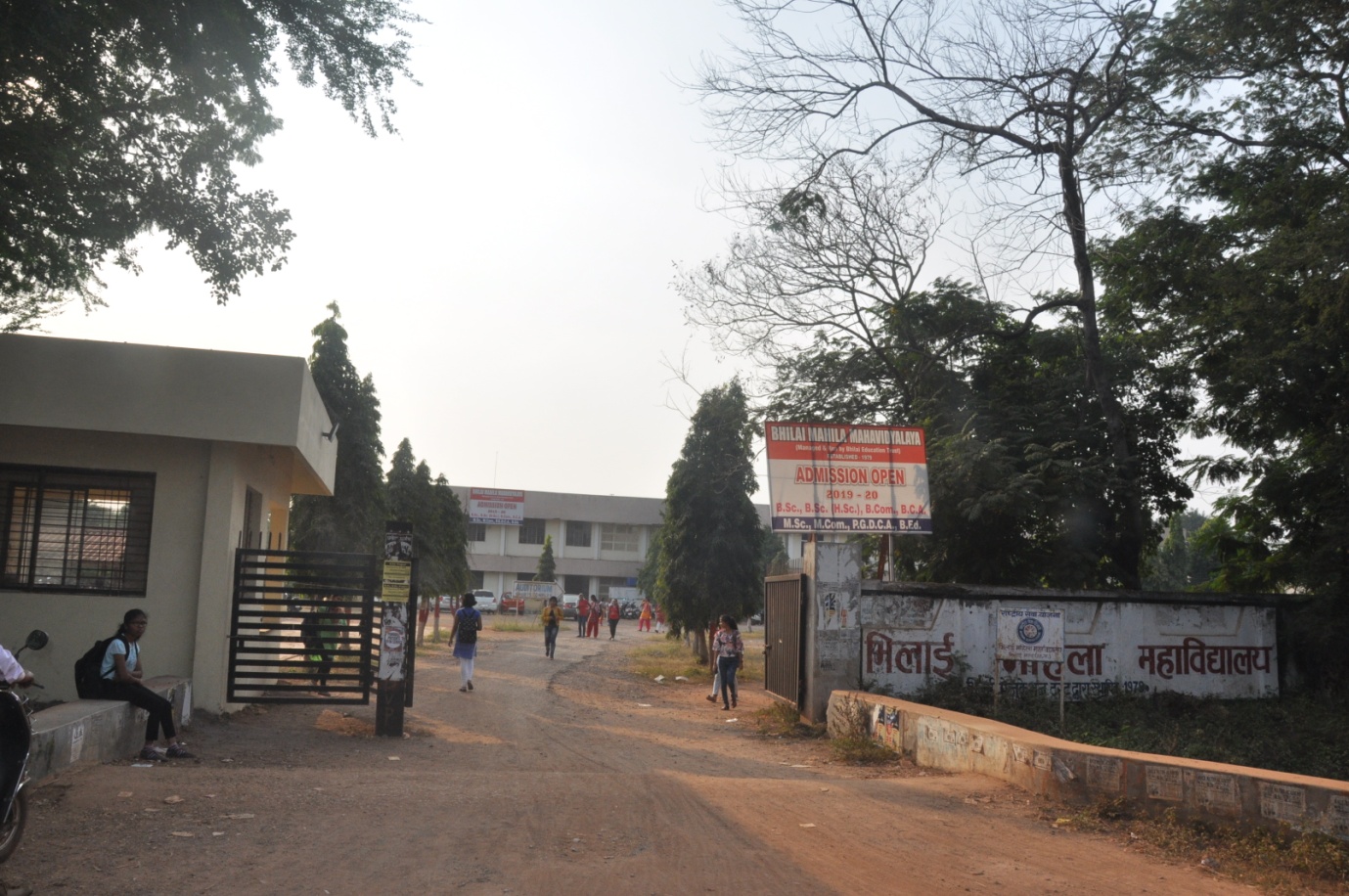 BIOTECHNOLOGY LAB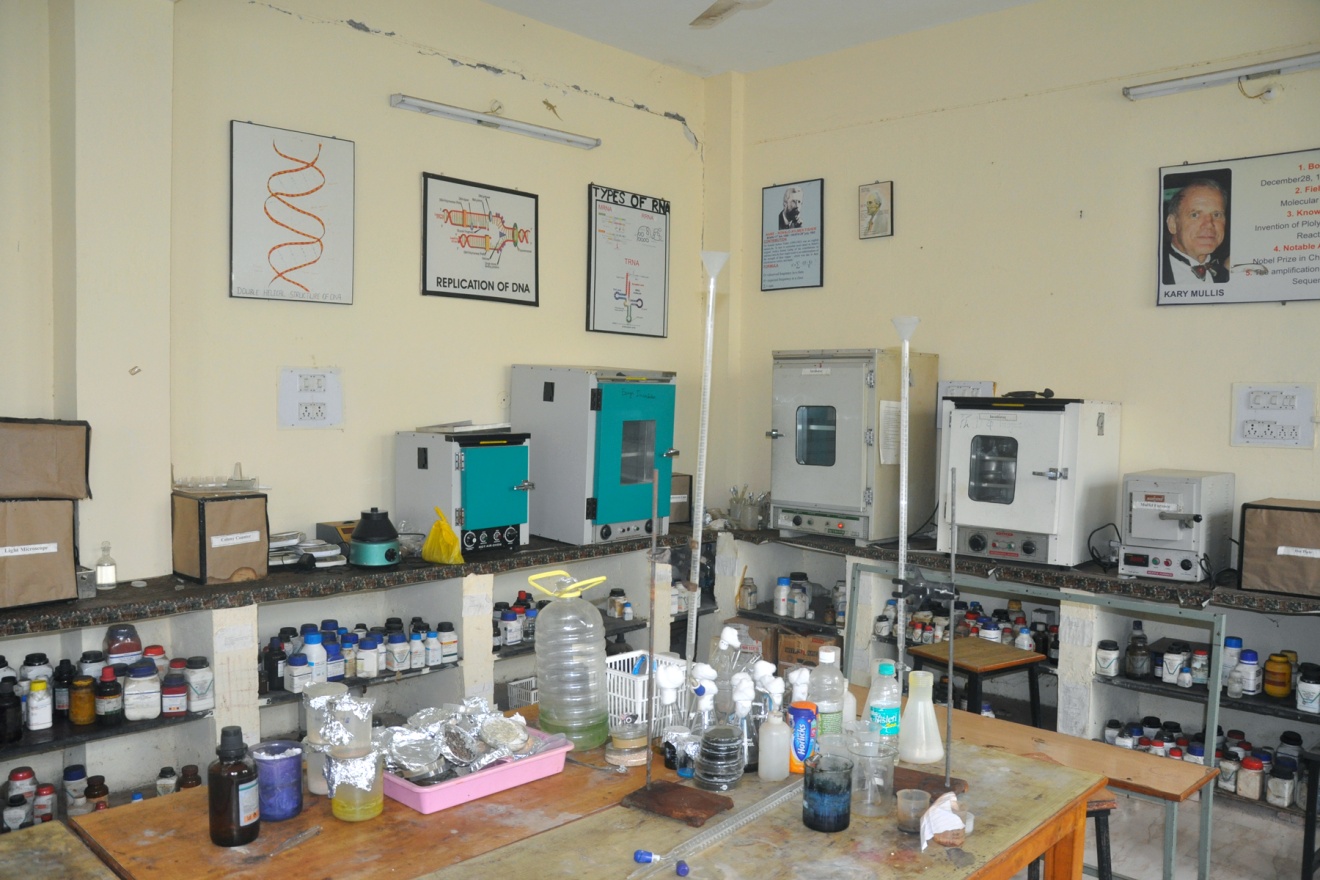 AUDITORIUM & SPORTS COMPLEX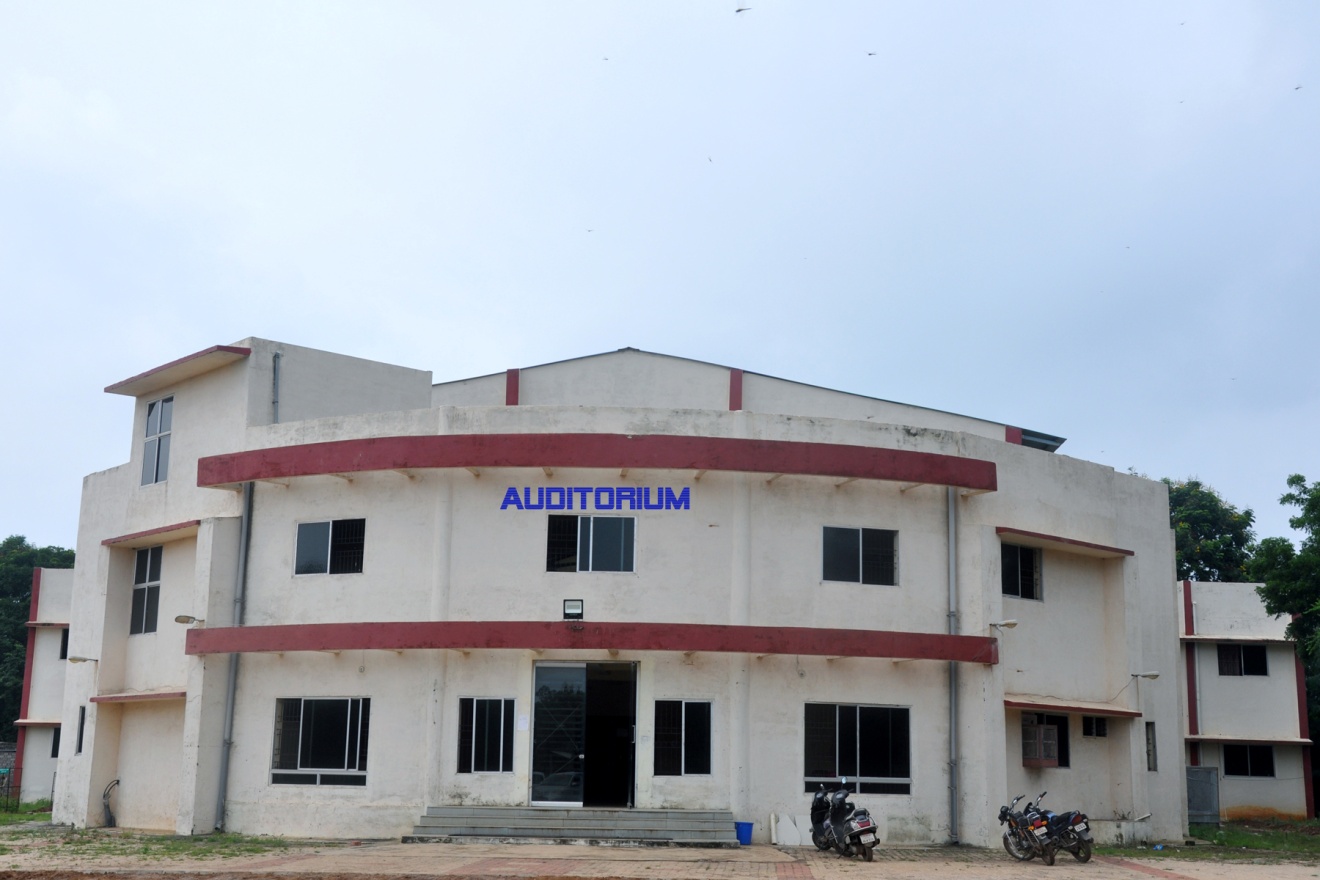 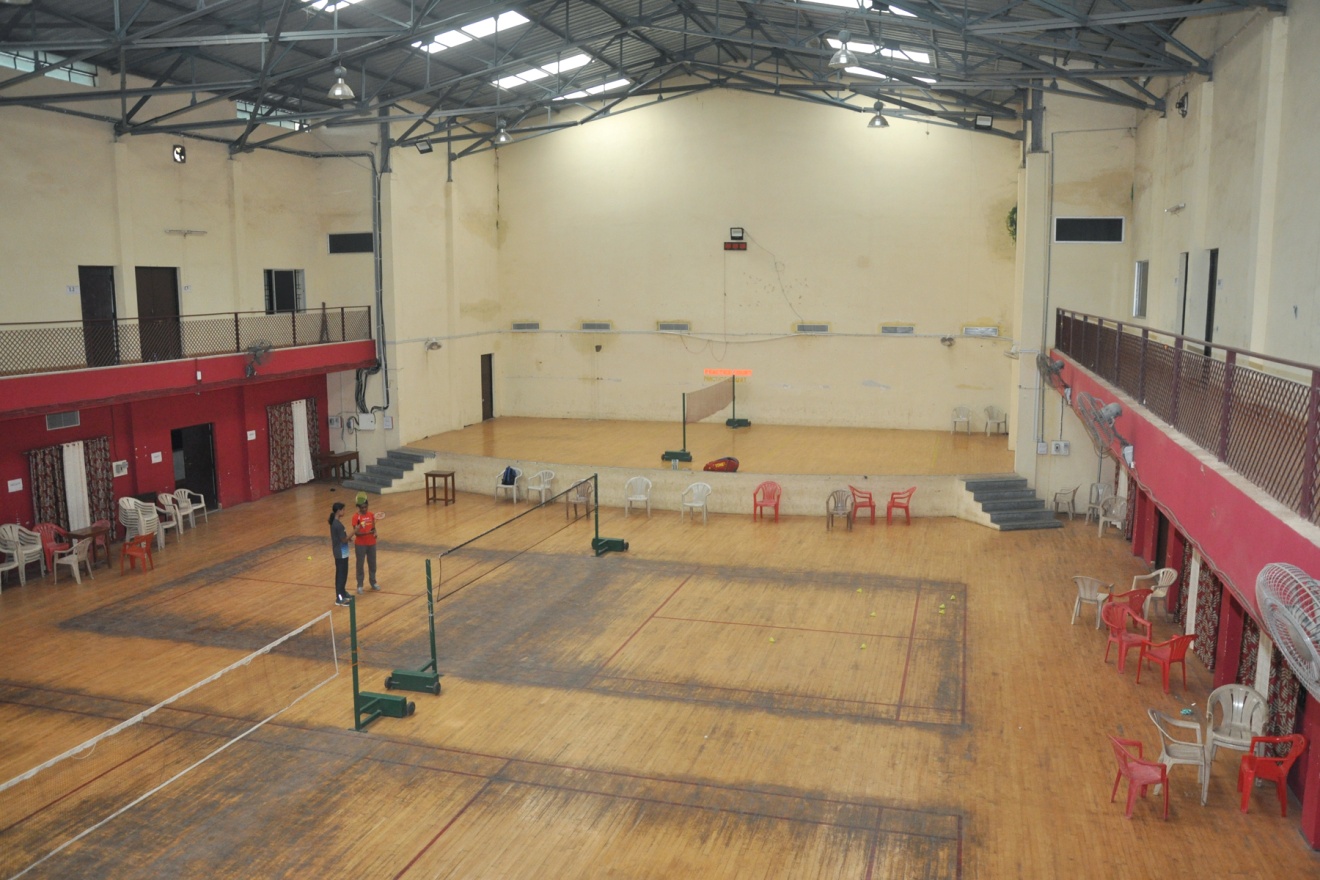 CHEMISTRY LAB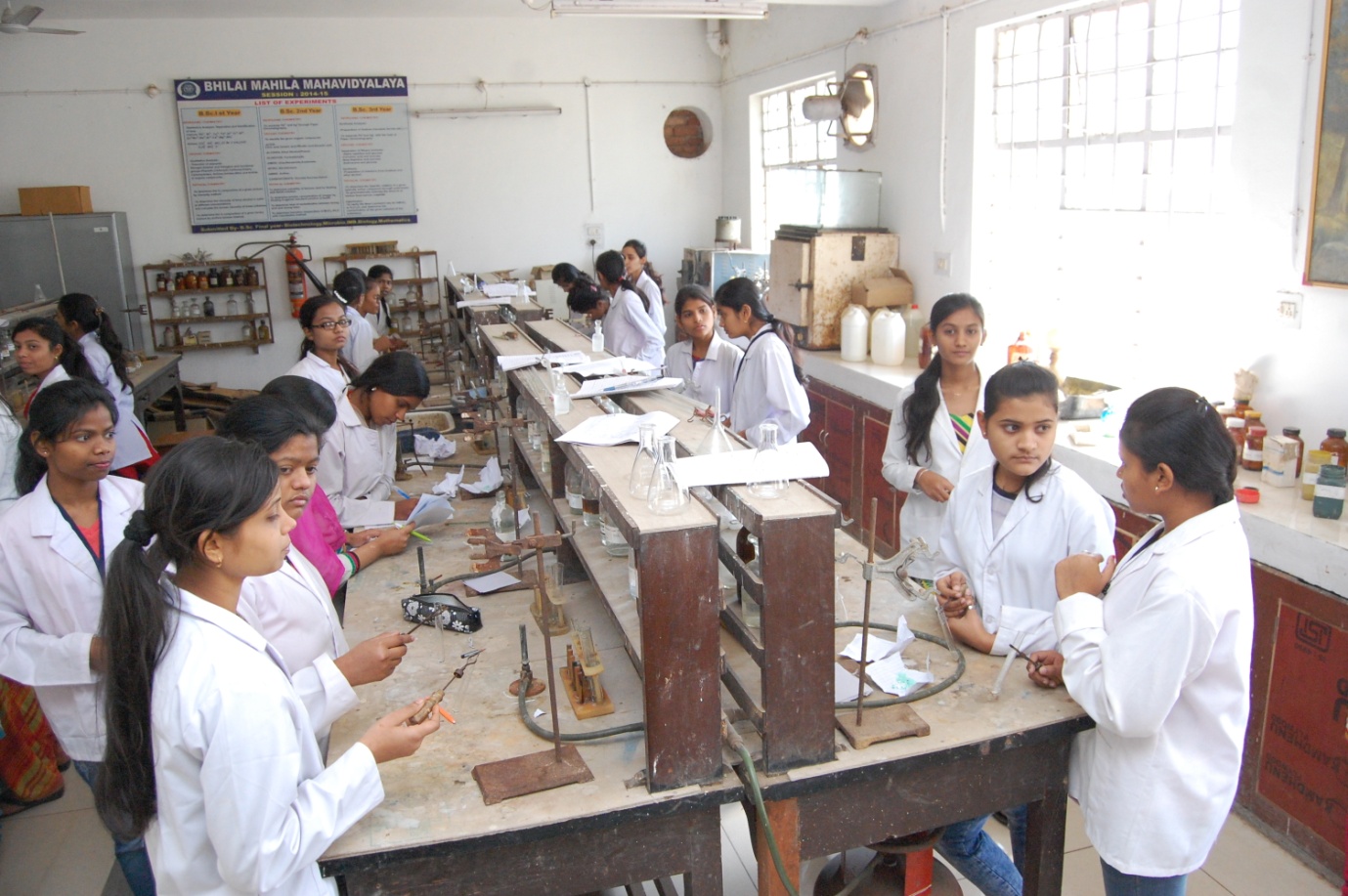 CLASSROOM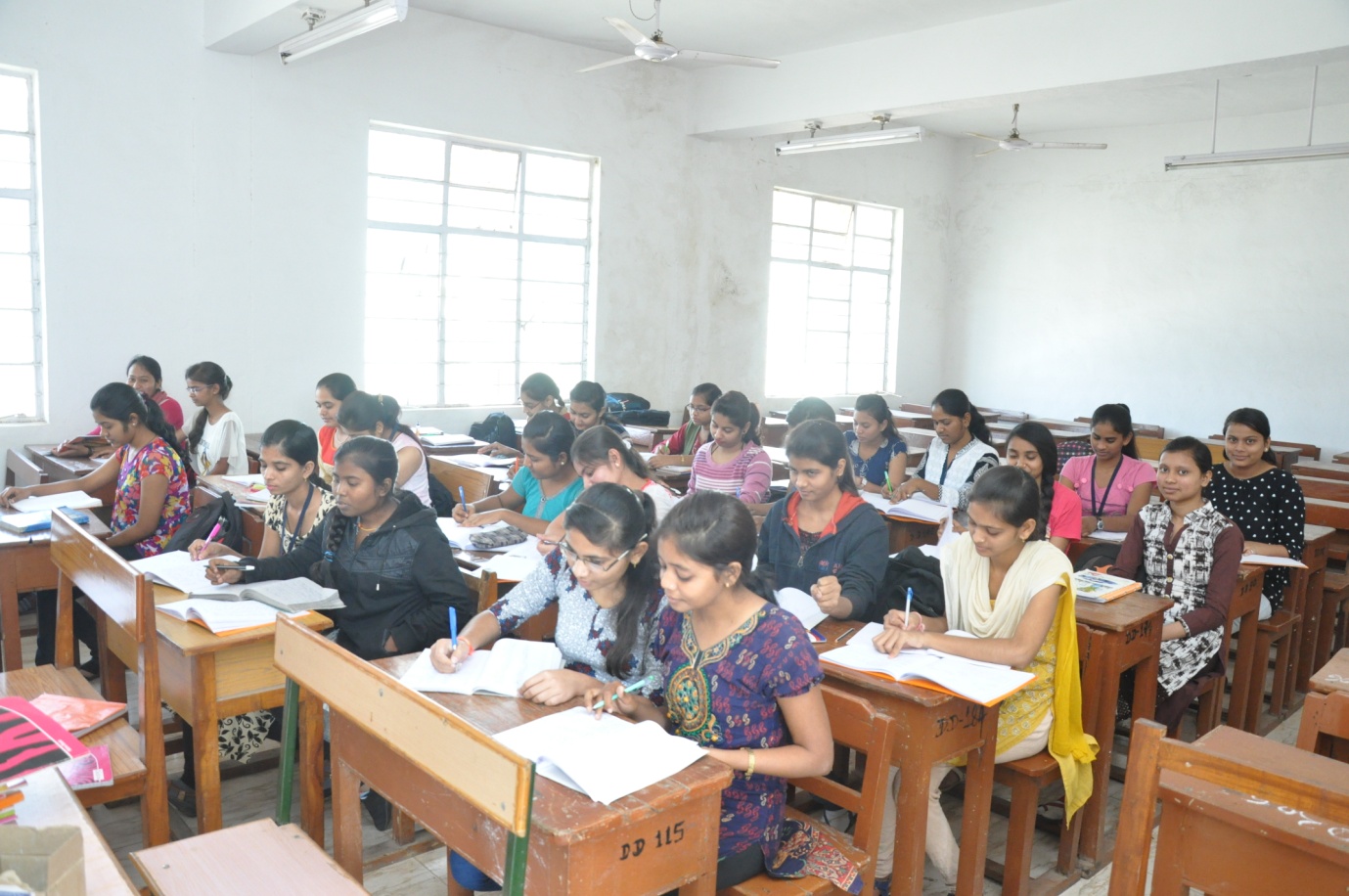 SOLAR PANEL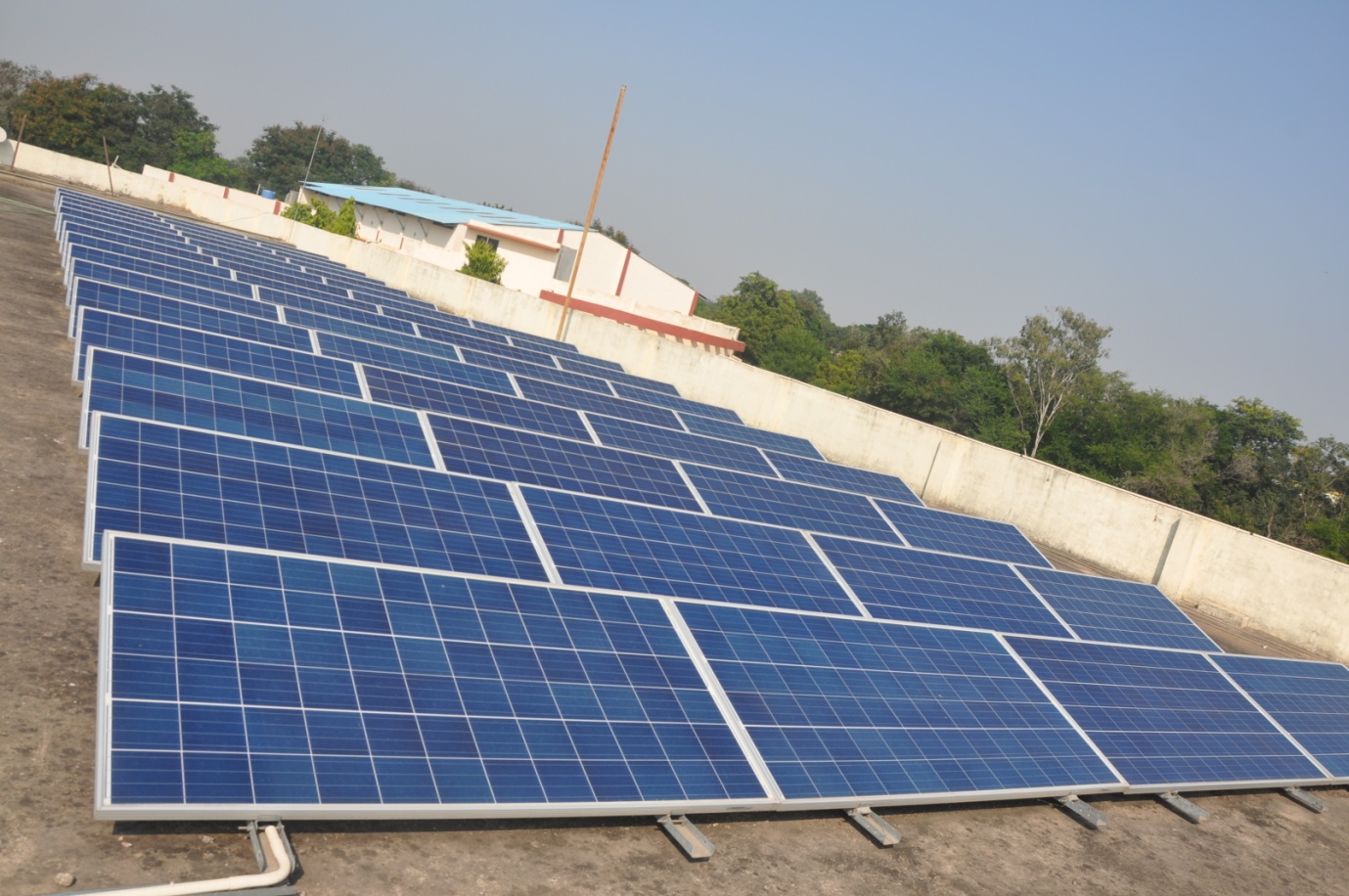 VEHICLE STAND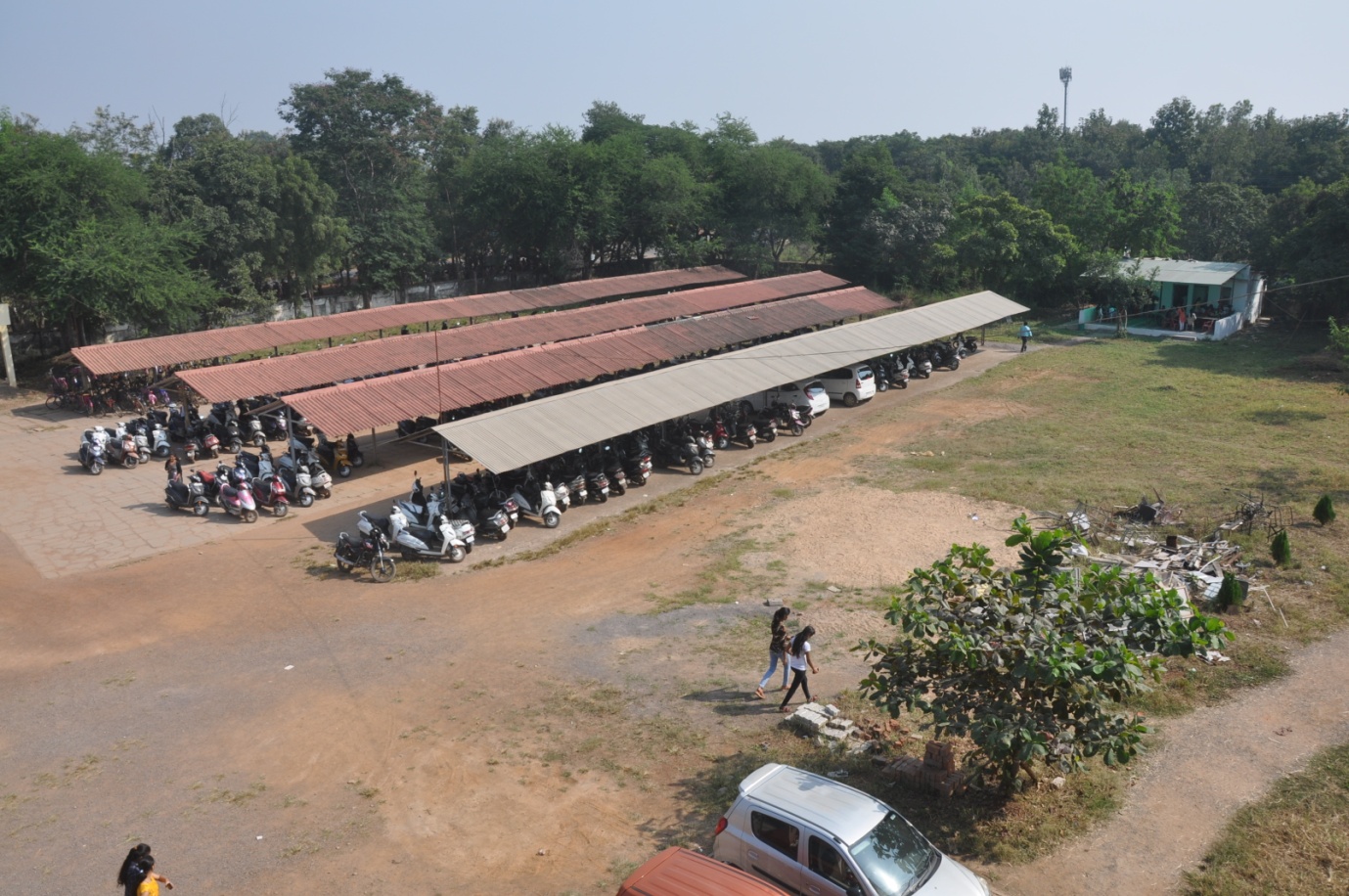 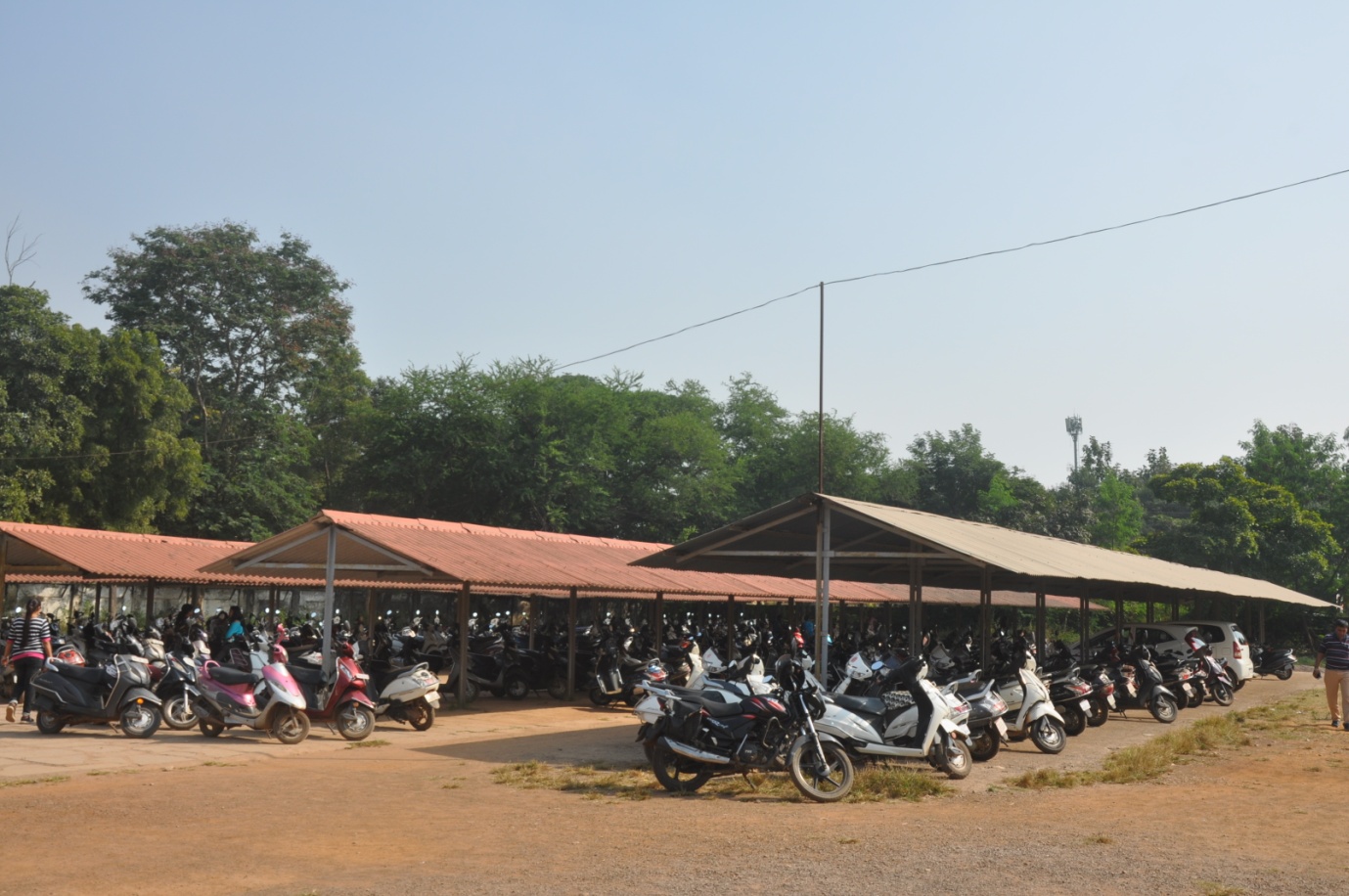 TRUST ROOM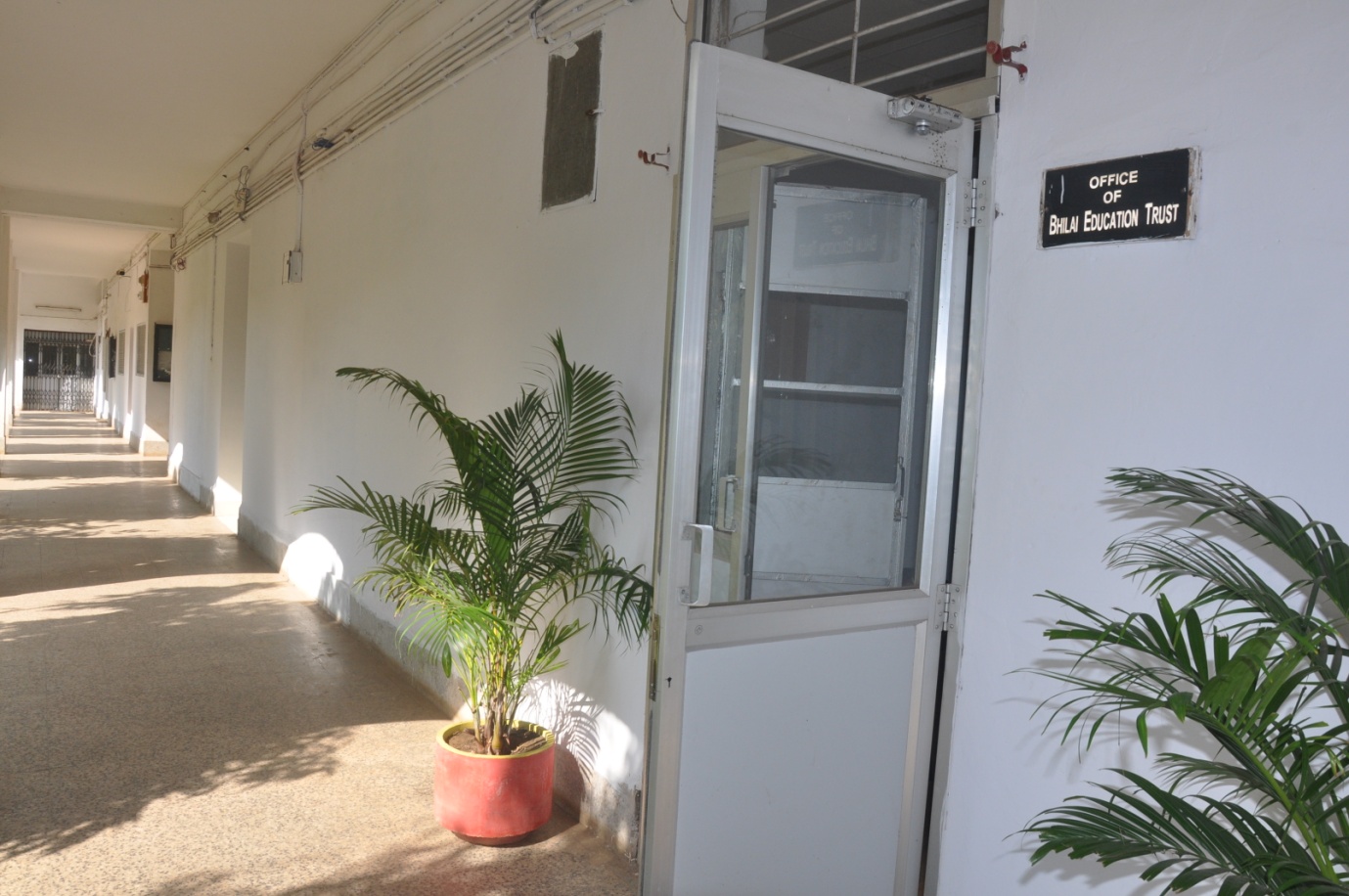 PRINCIPAL OFFICE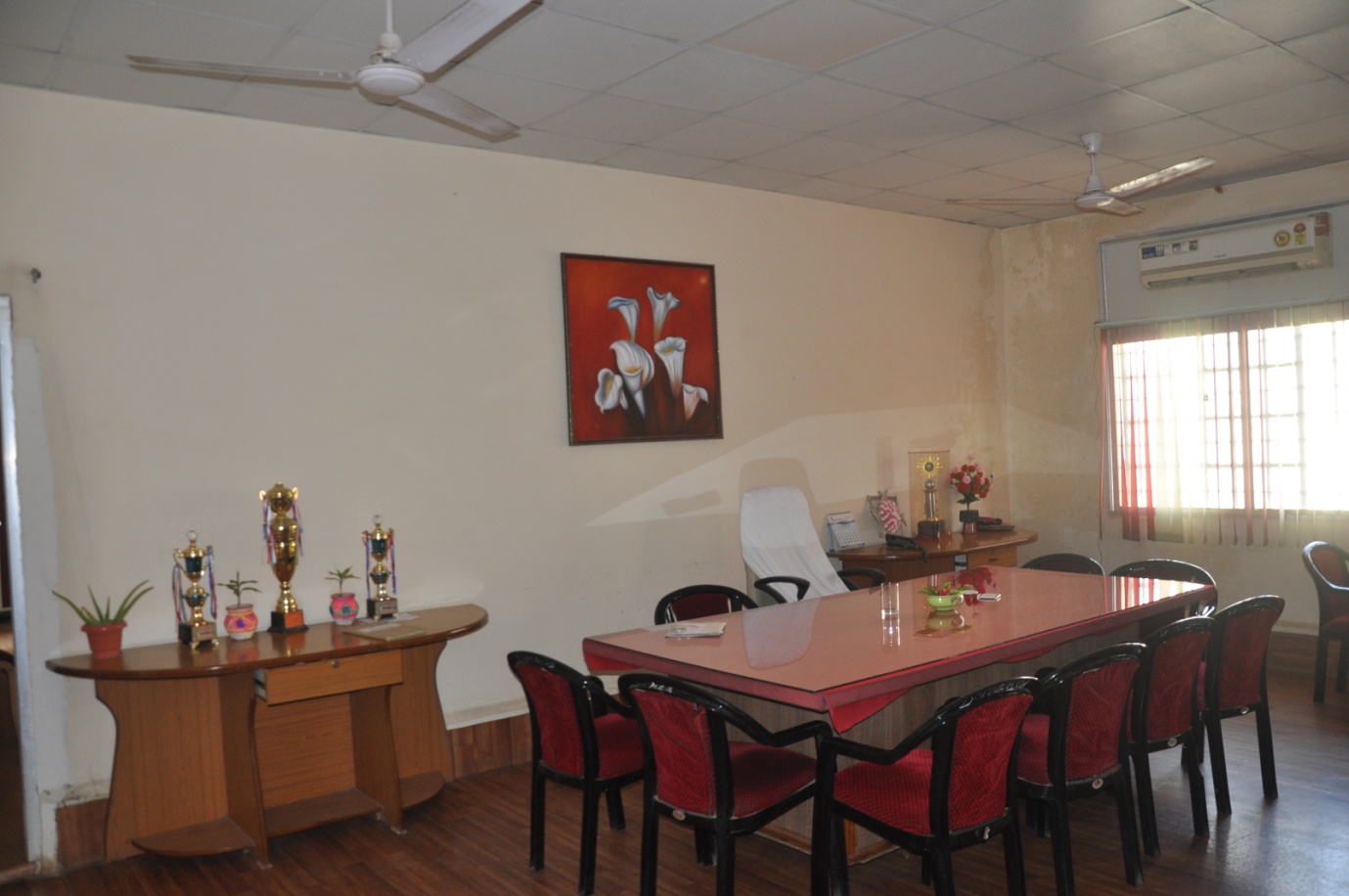 WATER COOLER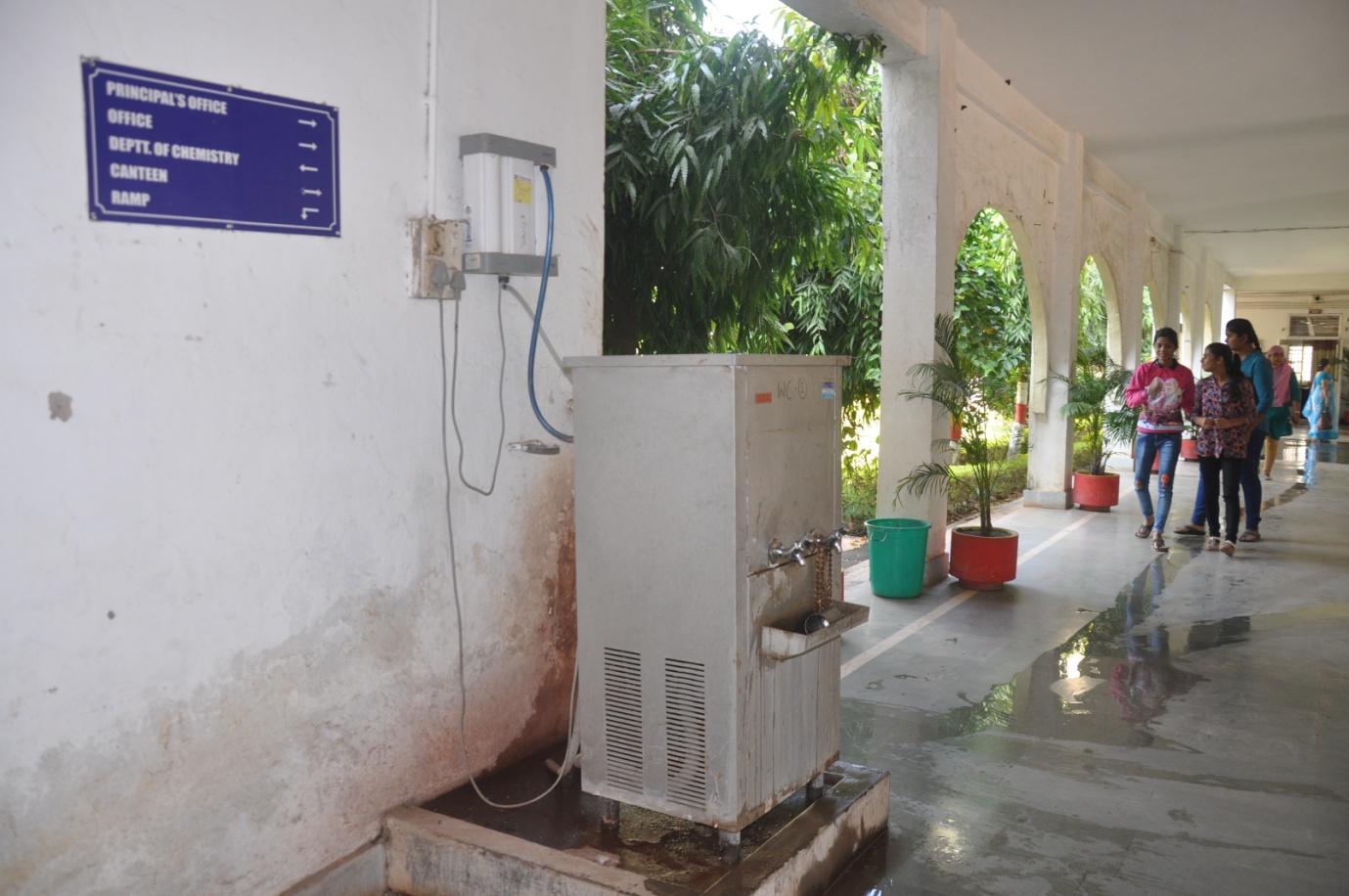 CANTEEN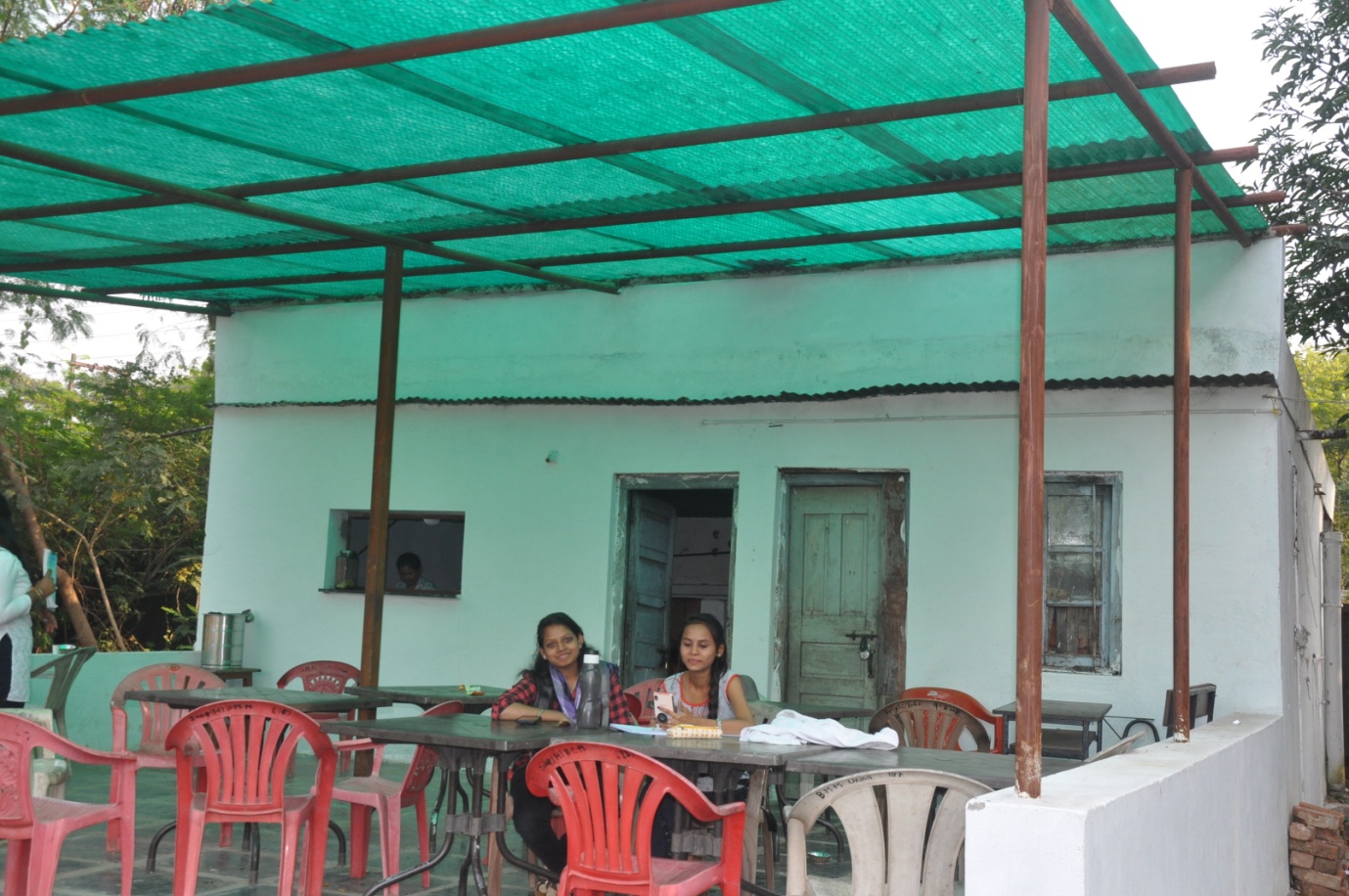 BOTANICAL GARDEN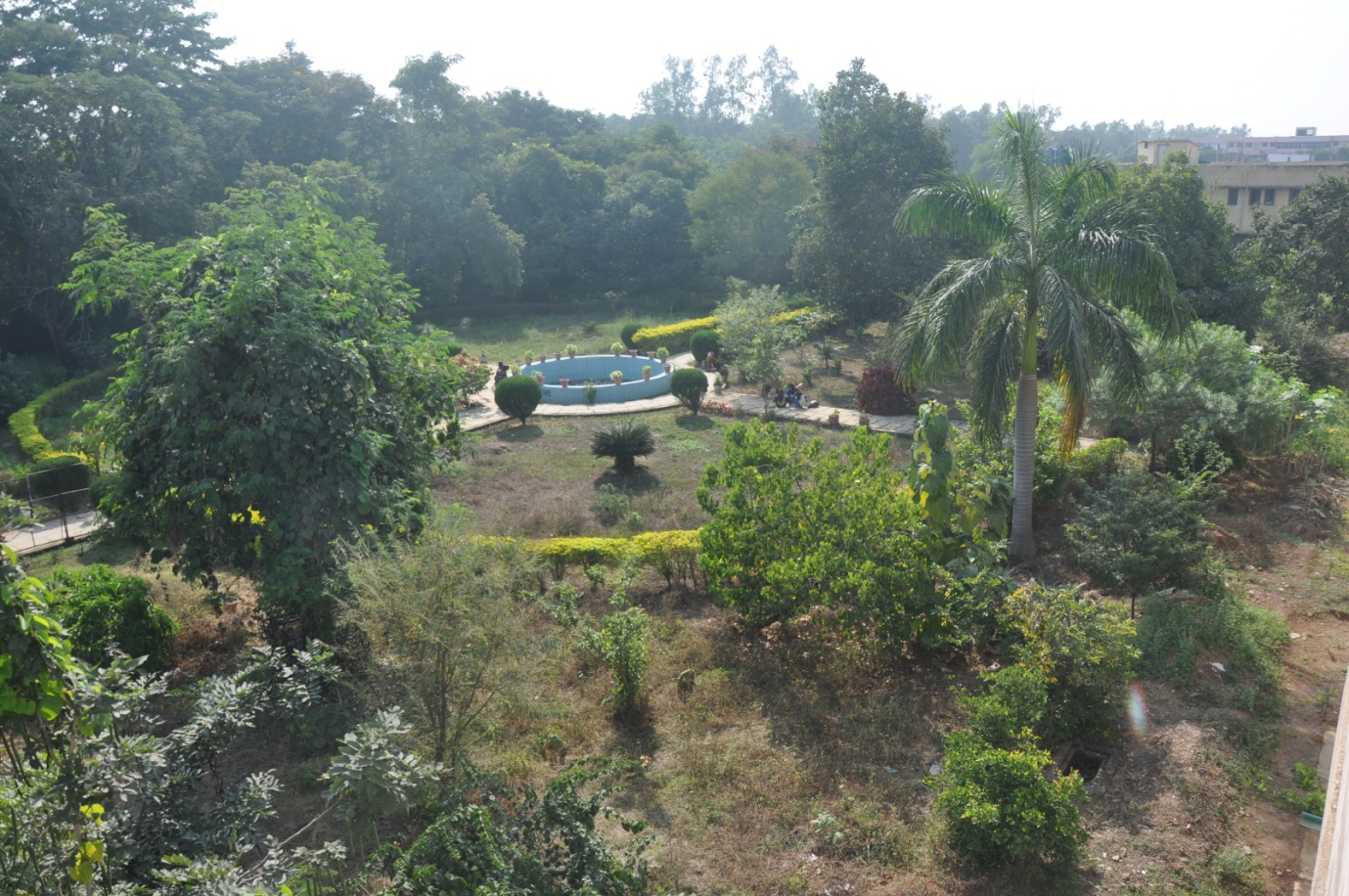 CCTV Camera                                          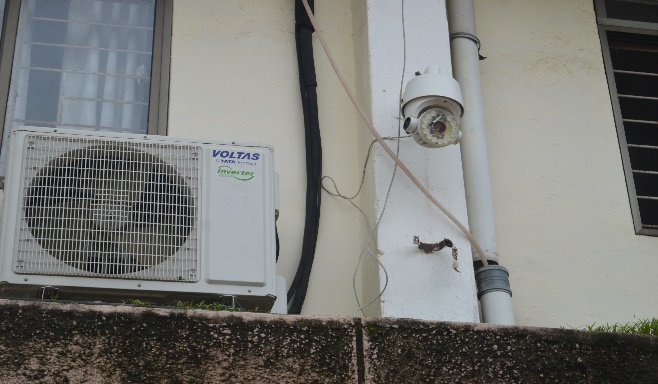 